Physique-chimie                                                         Examen 2016/2017Chimie : (5 ,5Pts)1-la vanille :L’arome de vanille est commercialisé en très grande quantités, Les plantes qui produisent la vanille portent elles-mêmes le nom de vanille.Dans la vanille, les chimistes ont montré que le composé aromatique le plus puissant est la vanilline.Les chimistes savent parfaitement synthétiser la vanilline à partir de dérivés du pétrole  et obtenir une molécule identique à celle extraire des gousses de vanille………En modifiant un peu la molécule de vanilline les chimistes ont fabriqué une nouvelle molécule l’éthylvanilline………Donner la définition d’une espèce chimique.        -1Pt-Identifier  à partir du texte les espèces naturelles, les espèces synthétiques et artificielles. -1,5Pt-2-les espèces chimiques dans le citron :Pour mettre en évidence certains constituants du citron, on réalise les tests suivants.Sur une coupelle contenant du sulfate de cuivre anhydre on laisse tomber quelques gouttes de jus de citron, le solide bleuit.On laisse tomber quelques gouttes de jus de citron sur papier pH : on trouve pH= 3.Dans un tube à essai on chauffe un mélange de liqueur de Fehling et du jus de citron : on obtient un précipité rouge brique.2-1) Déterminer les espèces chimiques mises en évidence par les tests a ,b et c    -1,5Pt-2-2) Proposer une expérience permettant de mettre en évidence la présence d’amidon dans le zeste (l’écorce) d’un citron. (observation et conclusion)        -1,5Pt-Physique 1 :(6Pts) Poids –intensité de pesanteur :Un corps (S) de masse m= 80kg1-le corps (S) se trouve à la surface de la terreL’intensité de pesanteur à la surface de la terre g0 = 9 ,8N.Kg-1Calculer P0  la valeur du poids de ce corps.        -0,75Pt-Donner l’expression de l’intensité F0 de la force gravitationnelle exercée par la terre de masse MT  et de rayon RT  sur le corps (S)           -0,75Pt-1-3)  Etablir l’expression de g0  en fonction de  G ,MT et RT          -0,75Pt-Le corps (S) se trouve maintenant à l’altitude h = .RT  de la surface de la terre   Démontrer l’expression suivante g=g0 .   avec g est l’intensité de la pesanteur l’altitude h                                 -1Pt-                          Vérifier que l intensité g à cette hauteur g=.g0                             -1Pt-     Calculer alors P la valeur du poids  à cette hauteur .                           -0,75Pt-        Montrer que la hauteur h’  à laquelle le poids du corps représente la moitié de sa valeur à la surface de la terre, vérifie la relation suivante h’=RT.( -1)             -1Pt-Physique2 :(8 ,5Pts)Actions mécaniques :(2,5Pts)une boule de pétanque (P)  de masse  m=400g  est accrochée en un point B ,à un fil  vertical fixe en un point A                                                Un Support        A                                              Un fil                                              Une boule                       On donne  g =10N .Kg-1Faire le bilan des forces exercées sur la boule                -0,5Pt-Compléter le tableau suivant                                              -2Pt-   Force pressante :(1,5Pts)Le pneu d’une roue d’automobile exerce sur le sol une force pressante d’intensité F=4000 NLa largeur de la semelle du pneu est l=205mm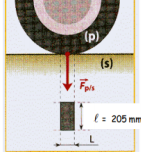 Le pneumatique étant gonflé à la pression recommandée P, on mesure la longueur de son empreinte au sol : L =10cm          Calculer la valeur de la pression P             -0 ,75Pt-Le pneu est maintenant sur gonflé ; on mesure sa pression : P’=2200hPaDéterminer la longueur L de la nouvelle empreinte au sol              -0,75Pt-La réaction du plan :(4,5Pts)On considère un corps (S) sur un plan incliné                                               (s)                                                1-sans frottement Faire le bilan des forces exercées sur le corps (S).                    -0,5Pt-Représenter qualitativement ces forces sur le schéma.            -1Pt-Dans ce cas est ce que l’équilibre du corps  (S) est maintenu, justifier         -0,5Pt-2-avec frottement le corps (S) est en équilibre. 2-1) Représenter qualitativement ces forces dans ce cas sur le schéma.           -1Pt-2-2) Calculer  RN la valeur de la composante normale  et f  la   valeur de la force de frottement. -1,5Pt-Données    : le coefficient de frottement  K = 2                     La valeur de la force de réaction  R =20NForces Point d’applicationLigne d’actionsensValeur(en N)